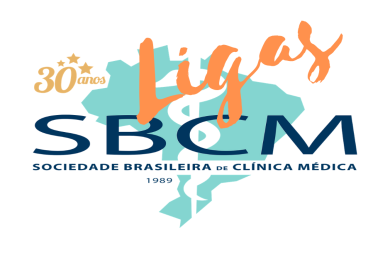 INSTRUÇÕES PARA FILIAÇÃO DA LIGA ACADEMICA DE CLÍNICA MÉDICA.Prezado (a) Acad.Siga as instruções abaixo para filiar a sua Liga Acadêmica à SBCM/Ligas.- Todos os membros da diretoria da Liga devem se cadastrar como sócios aspirantes no link: http://www.sbcm.org.br/v2/index.php/seja-socio/ficha-de-associacao-academicoOBS: O cadastro do sócio – acadêmico é gratuito no período acadêmico.- Encaminhe os documentos abaixo para o e-mail: ligas@sbcm.org.br1. Ficha de filiação preenchida e assinada pelo presidente da liga.2. Estatuto da liga assinado por todos os membros da direção.3. Declaração do membro coordenador representante fixa da Universidade.4. Ata de posse da ultima diretoria com período de vigência do mandato, assinado pelos membros do diretório da Liga.5. Encaminhar a relação dos membros do diretório da Liga contendo: cargos, telefones de contato e e-mail.6. Endereço completo de correspondência da Liga ou representante.